Albert Einstein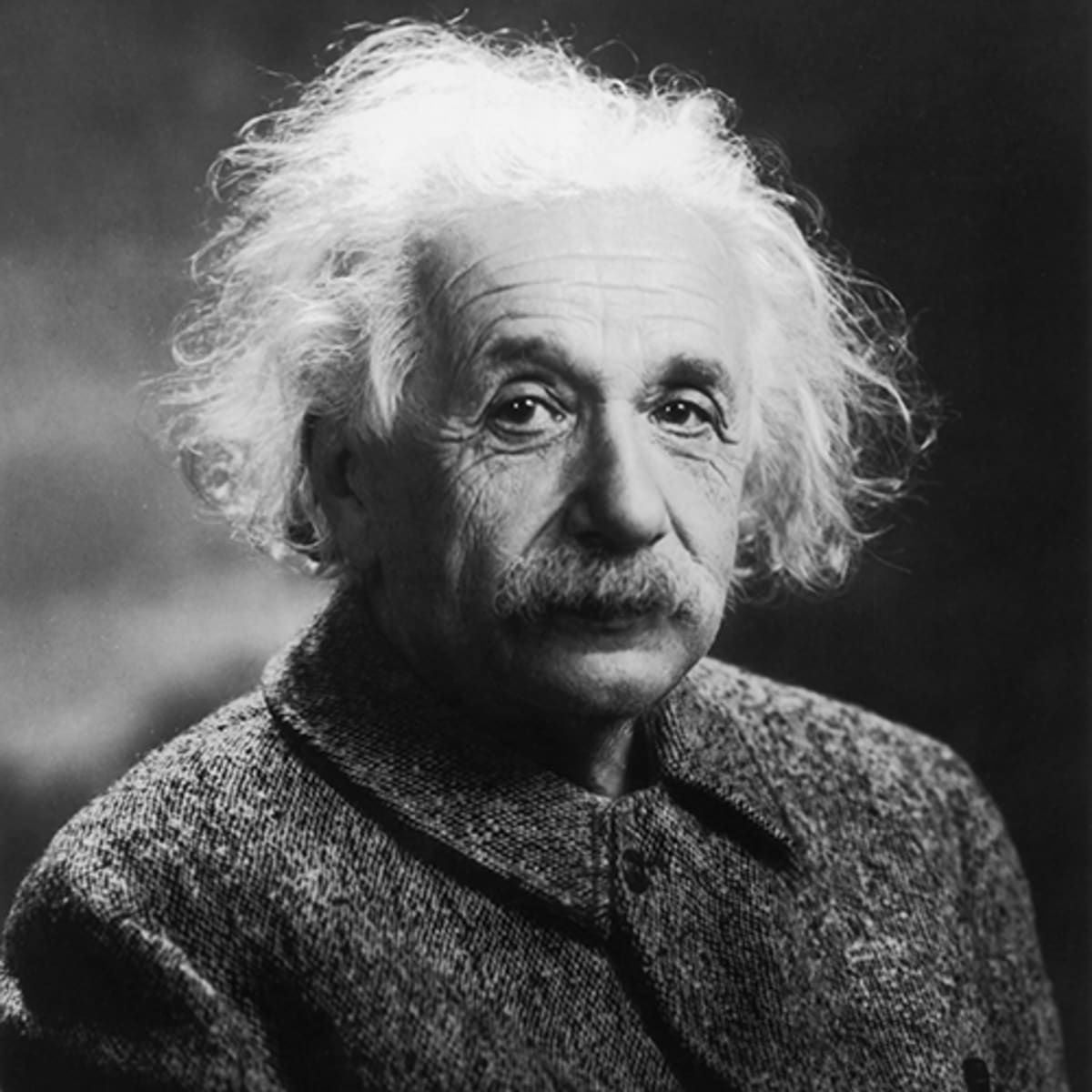 Nom au complet : Albert Einstein Nationalité: Allemend Période de temps: Née 14 mars 1879, mort 18 avril 1955Inventions: Pompe à chaleur a absorption a gaz Réfrigérateur 